Gegevens aanvragerVoornaam 	Naam: Adres: Telefoon/gsm (overdag bereikbaar): E-mail: Rekeningnummer (IBAN): BE   Gegevens rekeninghouder (indien verschillend van de aanvrager): De aanvrager is: eigenaar huurder/vruchtgebruiker/uitvoerder (regionaal Landschap Haspengouw en Voeren, Nationale Boomgaarden Stichting, aannemer,…)Gegevens perceelAdres: Afdeling:	Sectienummer: Perceelnummer: Zone volgens het gewestplan: Beschrijving van de werken  De aanvrager wenst in aanmerking te komen voor een subsidie voor volgende werken: aanplant van hoogstamboomgaard 	aantal bomen: 	Datum dat de werken worden gepland: 	Welke soorten worden er geplant: 	Wordt gevraagd om de aanplanting door de Nationale Boomgaarden Stichting te laten uitvoeren: Neen, de aankoop en aanplant wordt in eigen beheer uitgevoerd Ja, hierbij wordt aan de NBS de toestemming gegeven de aanplanting uit te voeren, de facturatie voor het plantgoed en de werken wordt rechtstreeks door de gemeente betaald tot een max bedrag van de subsidie. De meerkosten worden aan de aanvrager gefactureerd. De soortensamenstelling en de uitvoering van de aanplant gebeurt in onderlinge samenspraak tussen de opdrachtgever en de NBS.  periodiek onderhoud hoogstamboomgaard 		aantal bomen: 		 achterstallig onderhoud hoogstamboomgaard 	aantal bomen:  	Datum van uitgevoerde snoeiwerken: Eventuele andere nuttige informatie:Bij te voegen dossierstukkenDe aanvraag is enkel geldig indien dit aanvraagformulier vergezeld wordt van: Topografische kaart (schaal 1/10 000) met situering van de hoogstamboomgaard  Kadastraal plan met aanduiding van de hoogstamboomgaard Minstens 2 foto’s van de toestand vóór aanleg/aanplant (locatie waar dit zal worden aangelegd)Ondertekening Ondergetekende verklaart kennis genomen te hebben van het subsidiereglement voor de aanleg en het onderhoud van kleine landschapselementen. Ondergetekende verklaart in eer en geweten dat de aanvraag correct is ingevuld. Ondergetekende verklaart hierbij dat : de werkzaamheden van onderhoud  zijn beëindigd; de voorschriften en aanwijzingen werden opgevolgd; bij aanplant/aanleg: de nieuwe aanplant gedurende minstens 25 jaar zal blijven staan;Ondergetekende vraagt de uitbetaling van een subsidie aan voor bovenstaande werken op basis van het gemeentelijk reglement waarvan kennis werd genomen.Naam:datum									handtekeningAkkoord van de eigenaar indien de subsidie niet door de eigenaar werd aangevraagdNaam: datum 									handtekening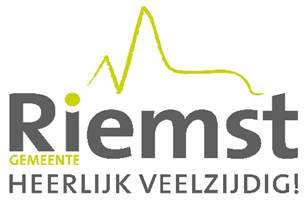 Aanvraagformulier - HoogstamboomgaardenGR-besluit 13/02/2023